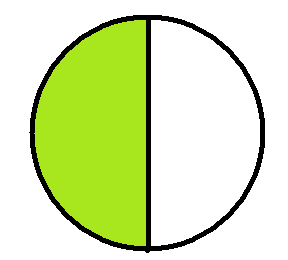 Use For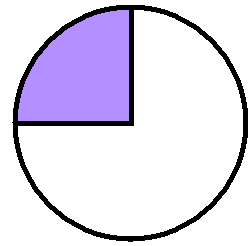 Use For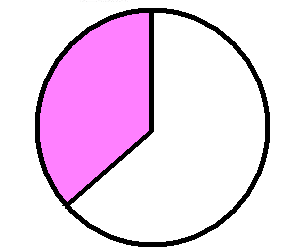 Use For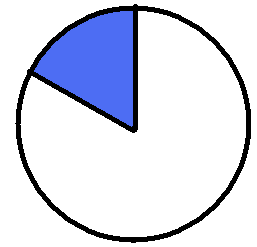 Use For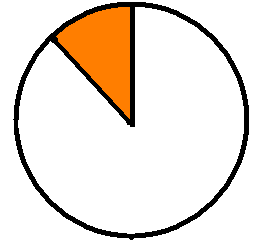 Use For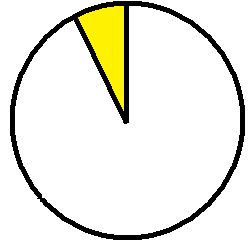 Use For   +       =   +       =   +       =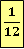    +       =   +       =   +       =   +       =   +       =   +       =   +       =   +       =   +       =   +       =   +       =   +       =   +       =   +       =   +       =   +       =   +       =   +       =   +       =   +       =   +       =   +       =   +       =   +       =   +       =   +       =   +       =   +       =